G U V E R N U L  R O M Â N I E I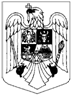 H O T Ă R Â R Epentru modificarea şi completarea Hotărârii Guvernului nr.341/2007 privind intrarea în categoria înalţilor funcţionari publici, managementul carierei şi mobilitatea înalţilor funcţionari publici, precum și pentru modificarea şi completarea Hotărârii Guvernului nr. 611/2008 pentru aprobarea normelor privind organizarea şi dezvoltarea carierei funcţionarilor publici Având în vedere prevederile art.30 din Ordonanța de urgență a Guvernului nr. 114/2018 privind instituirea unor măsuri în domeniul investiţiilor publice şi a unor măsuri fiscal-bugetare, modificarea şi completarea unor acte normative şi prorogarea unor termene,În temeiul art. 108 din Constituţia României, republicată, al art.IV și al art.V alin.(2) din Legea nr.    24/ 2019 pentru modificarea şi completarea Legii nr.188/1999 privind Statutul funcţionarilor publici, precum şi pentru stabilirea unor măsuri pentru evaluarea funcţionarilor publici pentru anul 2018,Guvernul României adoptă prezenta hotărâre.Art. I.- Hotărârea Guvernului nr.341/2007 privind intrarea în categoria înalţilor funcţionari publici, managementul carierei şi mobilitatea înalţilor funcţionari publici, publicată în Monitorul Oficial al României, Partea I, nr. 247 din 12 aprilie 2007, cu modificările și completările ulterioare, se modifică şi se completează după cum urmează: La articolul 3, partea introductivă a alineatului (1) se modifică și va avea următorul cuprins:”(1) Funcţiile publice din categoria înalţilor funcţionari publici se stabilesc ca funcţii publice de stat şi funcţii publice teritoriale, în condiţiile Legii nr. 188/1999 privind Statutul funcţionarilor publici, republicată, cu modificările şi completările ulterioare, astfel:”  Articolul 5 se abrogă.La articolul 6, alineatul (3) se modifică și va avea următorul cuprins: ” (3) Agenţia asigură accesul comisiei prevăzute de art. 18 alin. (1) din Legea nr. 188/1999, republicată, cu modificările şi completările ulterioare, denumită în continuare comisia de concurs, şi al comisiei de evaluare a înalţilor funcţionari publici, denumită în continuare comisia de evaluare, pe baza cererii motivate a acestora şi în scopul îndeplinirii atribuţiilor ce le revin, la datele pe care le gestionează în condiţiile alin. (1) şi (2).”Articolul 9 se modifică și va avea următorul cuprins:”Art. 9. -  Pot participa la concursul pentru intrarea în categoria înalţilor funcţionari publici persoanele care îndeplinesc condiţiile prevăzute la art. 16 alin. (2) lit. a)-d) din Legea nr. 188/1999, republicată, cu modificările şi completările ulterioare. ”La Capitolul V, Secțiunea a 4-a - Dispoziţii privind ocuparea funcţiilor publice corespunzătoare categoriei înalţilor funcţionari publici în situaţii excepţionale, cuprinzând articolul 43, se abrogă.La Capitolul VII, Secţiunea 1 - Dispoziţii generale privind evaluarea, se abrogă.La articolul 50, după alineatul (5) se introduce un nou alineat, alineatul (6), cu următorul cuprins:”(6) Şedinţele comisiei de evaluare se desfăşoară la sediul Agenţiei.”După articolul 53 se introduce un nou articol, articolul 531,  cu următorul cuprins:”Art.531 – (1) Activitatea comisiei de evaluare este coordonată de preşedintele comisiei.(2) Preşedintele comisiei de evaluare are următoarele atribuţii principale:a) stabileşte locul, data şi ora şedinţelor comisiei de evaluare;b) supune atenției membrilor comisiei de evaluare, anterior începerii procedurii de evaluare a înalților funcționari publici, necesitatea îndeplinirii obligaţiei legale de a depune o declaraţie pe propria răspundere că nu se află în niciunul dintre cazurile de conflict de interese prevăzute la art. 17 alin. (1) cu înalții funcționari publici supuși procedurii de evaluare; c) deschide, conduce şi închide şedinţele comisiei de evaluare;d) coordonează activitatea comisiei de evaluare şi a secretariatului tehnic;f) semnează adresele care se transmit autorităților și instituțiilor publice, rezultate din activitatea comisiei de evaluare;g) semnează, alături de ceilalţi membri ai comisiei de evaluare, rapoartele de evaluare a performanțelor profesionale individuale și rapoartele de evaluare generală ale înalților funcționari publici;h) semnează, alături de ceilalţi membri ai comisiei de evaluare, procesele-verbale de ședință;i) semnează orice alte adrese și documente necesare sau rezultate din activitatea comisiei de evaluare, conform deciziilor luate de comisia de evaluare.(3) Preşedintele comisiei de evaluare dispune secretariatului tehnic organizarea evidenţei şi a circuitului documentelor legate de activitatea comisiei, înregistrarea într-un registru de intrare-ieşire a corespondenţei primite şi expediate, precum și îndosarierea, respectiv arhivarea corespondenţei şi a rapoartelor de evaluare.”Articolul 55 se modifică și va avea următorul cuprins:”Art. 55. -  Secretariatul tehnic al comisiei de evaluare are următoarele atribuţii principale:  primește şi înregistrează documentele adresate comisiei de evaluare;transmite autorităţilor şi instituţiilor publice adresele comisiei de evaluare;convoacă membrii comisiei de evaluare și, după caz, înaltul funcționar public în situația organizării interviului, la solicitarea preşedintelui acesteia;redactează şi semnează toate documentele emise de comisia de evaluare, alături de membrii acesteia, cu excepția rapoartelor de evaluare, şi ţine evidenţa acestor documente;păstrează documentele gestionate sau provenite din activitatea comisiei de evaluare;transmite rapoartele de evaluare în termenele și condițiile prevăzute la art. 209 din Legea nr. 188/1999, republicată, cu modificările și completările ulterioare;îndeplinește orice alte sarcini specifice necesare pentru buna desfăşurare a procesului de evaluare.”La articolul 56, după alineatul (2) se introduce un nou alineat, alineatul (3), cu următorul cuprins: ” (3) Lucrările fiecărei şedinţe a comisiei de evaluare se consemnează într-un proces-verbal de ședință, întocmit de secretariatul tehnic al comisiei de evaluare și semnat de toţi membrii prezenţi şi de secretariatul tehnic.” Articolul 59 se modifică și va avea următorul cuprins:”Art. 59. -  (1) Comisia de evaluare adoptă, cu votul majorităţii membrilor, un regulament pentru aprobarea formatelor standard ale documentelor necesare desfășurării activității.(2) Modelul antetului comisiei de evaluare se aprobă prin regulamentul prevăzut la alin. (1).”La Capitolul VII, în Secțiunea a 3-a Procedura de evaluare a înalţilor funcţionari publici
după articolul 59  se introduce un nou articol, articolul 591, cu următorul cuprins:”Art. 591 - Evaluarea înalților funcţionari publici se realizează în conformitate cu dispozițiile Legii nr.188/1999, republicată, cu modificările și completările ulterioare şi ale prezentei hotărâri.” Articolul 63 se abrogă.Articolul 67 se abrogă.Articolul 73 se abrogă.Art. II – Hotărârea Guvernului nr. 611/2008 pentru aprobarea normelor privind organizarea şi dezvoltarea carierei funcţionarilor publici, publicată în Monitorul Oficial al României, Partea I, nr. 530 din 14 iulie 2008, cu modificările și completările ulterioare, se modifică şi se completează după cum urmează: La articolul 3, după litera g) se introduc două noi litere, literele g1) și g2), cu următorul cuprins:”g1) concurs organizat în vederea promovării - competiția la care participă mai mulți candidați;” g2) examen organizat în vederea promovării - tipul de concurs la care participă un singur candidat;”La articolul 3, litera h) se abrogă.La articolul 6, litera a) se abrogă.Articolul 7 se modifică și va avea următorul cuprins:”Art. 7. - Ocuparea funcţiilor publice se face potrivit legii. ”Articolul 8 se abrogă.Articolul 17 se modifică și va avea următorul cuprins:”Art.17. - Recrutarea funcţionarilor publici se face prin concurs organizat în condițiile legii, de regulă trimestrial.” La articolul 21, alineatul (1) se modifică și va avea următorul cuprins:”(1) În vederea organizării şi desfăşurării concursurilor, în cazul concursurilor de recrutare pentru care competenţa de organizare aparţine Agenţiei sau autorităţilor şi instituţiilor publice din administraţia publică centrală, autoritățile și instituțiile publice au obligaţia de a solicita organizarea concursului, respectiv avizul Agenţiei cu cel puţin 40 de zile înainte de data organizării probei scrise a concursului.”  La articolul 22, alineatul (2) se modifică și va avea următorul cuprins:”(2) Înştiinţarea prevăzută la alin. (1) trebuie să cuprindă în mod obligatoriu informațiile prevăzute la art.58 alin.(4) din Legea nr.188/1999 privind Statutul funcționarilor publici, republicată, cu modificările și completările ulterioare.” La articolul 22, după alineatul (2) se introduce un nou alineat, alineatul (3), cu următorul cuprins:”(3) Prevederile art. 21 alin. (2) lit. e), alin. (3) şi alin. (4) se aplică în mod corespunzător la stabilirea bibliografiei şi, dacă este cazul, a tematicii, de către conducătorul autorităţii sau instituţiei publice din administraţia publică locală, pentru organizarea concursurilor de ocupare a funcțiilor publice vacante, în condițiile legii.” Articolul 23 se modifică și va avea următorul cuprins:”Art. 23. -  În situaţia concursului de recrutare pentru care competenţa de organizare aparţine autorităţilor şi instituţiilor publice din administraţia publică centrală, Agenţia poate acorda:  aviz favorabil;aviz favorabil cu observaţii, în situaţia în care nu sunt îndeplinite condiţiile legale sau nu sunt respectate principiile care stau la baza organizării şi dezvoltării carierei, iar efectele nerespectării acestora pot fi remediate fără a afecta desfăşurarea procedurii în condiţiile prevăzute de lege. În acest caz, autorităţile şi instituţiile publice au obligaţia de a-şi însuşi observaţiile Agenţiei;  aviz favorabil cu observații, în situaţia în care sunt identificate deficiențe în aplicarea prevederilor legale care pot fi remediate astfel încât să nu fie împiedicată desfăşurarea procedurii în condiţiile prevăzute de lege și să nu fie încălcate principiile care stau la baza organizării şi dezvoltării carierei funcționarului public. În acest caz, autoritățile și instituțiile publice au obligația de a-și însuși observațiile Agenției; aviz nefavorabil, în situaţia în care nu sunt îndeplinite condiţiile legale sau nu sunt respectate principiile care stau la baza organizării şi dezvoltării carierei funcționarului public, iar efectele nerespectării acestora împiedică desfăşurarea procedurii în condiţiile prevăzute de lege. În acest caz autorităţile şi instituţiile publice au obligaţia de a relua procedura privind organizarea concursului, cu respectarea prevederilor legale.”  La articolul 24, alineatul (1) se modifică și va avea următorul cuprins:”(1) În situaţia concursului de recrutare pentru care competenţa de organizare aparţine autorităţilor şi instituţiilor publice din administraţia publică centrală, Agenţia emite avizul solicitat în termen de 10 zile de la data primirii solicitării.”  La articolul 26, după alineatul (2) se introduce un nou alineat, alineatul (3), cu următorul cuprins:”(3) În situația în care, prin acte normative cu caracter special aplicabile unor domenii de activitate, este prevăzută participarea unor reprezentanţi ai unor autorităţi şi instituţii publice cu competenţe specializate la procesul de recrutare pentru ocuparea funcţiilor publice vacante, reprezentantul autorităţii sau instituţiei publice respective desemnat pentru constituirea comisiei de concurs, respectiv a comisiei de soluţionare a contestaţiilor, îl va înlocui pe unul dintre reprezentanţii autorităţii ori instituţiei publice în al cărei stat de funcţii se află funcţia publică vacantă pentru care se organizează concursul.” La articolul 43, alineatul (2) se modifică și va avea următorul cuprins:”(2) Agenţia emite avizul solicitat potrivit alin. (1) în termen de 5 zile de la data primirii solicitării.”La articolul 62, alineatul (3) se modifică și va avea următorul cuprins:”(3) Comunicarea rezultatelor la fiecare probă a concursului, inclusiv a rezultatelor finale ale concursului, se face prin menţionarea punctajului final al fiecărui candidat şi a sintagmei "admis" sau "respins", prin afişare la locul desfăşurării concursului şi pe pagina de internet a autorităţii sau instituţiei publice organizatoare, la secţiunea special creată în acest scop. Comunicarea rezultatelor finale ale concursului se face în termen de maximum 3 zile lucrătoare de la data afișării rezultatelor ultimei probe.”La articolul 76, alineatul (2) se modifică și va avea următorul cuprins:” În termen de 15 zile de la data afişării rezultatelor finale ale concursului, compartimentul de resurse umane, respectiv Agenţia, în situaţia concursurilor pentru care competenţa de organizare aparţine acesteia, are obligaţia de a comunica propunerea de numire a candidatului declarat admis, persoanei care are competența de numire în funcția publică. Propunerea de numire se comunică în copie, în mod corespunzător, candidatului declarat admis, prin una din următoarele modalități:personal, pe bază de semnătură;prin scrisoare recomandată, cu confirmare de primire;prin poșta electronică, cu solicitarea confirmării primirii.”La Titlul III Capitolul II, Titlul Secțiunii 1 - Organizarea perioadei de stagiu a funcţionarilor publici debutanţi  se modifică și va avea următorul cuprins:”Secțiunea 1Organizarea perioadei de stagiu și evaluarea funcţionarilor publici debutanţi”La articolul 79, alineatul (2) se abrogă.Articolul 80 se abrogă.La articolul 81, alineatul (2) se abrogă.La articolul 83, alineatul (1) se abrogă.La articolul 83, alineatul (2) se modifică și va avea următorul cuprins:”(2) Persoana desemnată ca îndrumător potrivit art. 60 alin.(3) din Legea nr.188/1999, republicată, cu modificările și completările ulterioare trebuie să cunoască legislaţia potrivit căreia îşi desfăşoară activitatea autoritatea sau instituţia publică respectivă, precum şi activităţile desfăşurate în cadrul compartimentului în care este numit funcţionarul public debutant.” După articolul 85 se introduc două noi articole, articolele 851 și 852, cu următorul cuprins:”Art. 851. – Evaluarea funcţionarilor publici debutanţi se realizează în conformitate cu dispozițiile Legii nr.188/1999, republicată, cu modificările și completările ulterioare şi ale prezentei hotărâri. Art. 852. – (1) Modelul raportului de evaluare a perioadei de stagiu al funcţionarului public debutant este prevăzut în anexa nr. 4 A.  (2) Modelul raportului de stagiu al funcţionarului public debutant este prevăzut în anexa nr. 4 B.  (3) Modelul referatului îndrumătorului este prevăzut în anexa nr. 4C.”La Titlul III Capitolul II, Secţiunea a 2-a - Evaluarea funcţionarilor publici debutanţi se abrogă.La Titlul III Capitolul III - Evaluarea performanţelor profesionale individuale ale
funcţionarilor publici, se introduc două noi articole, articolele 1051 și 1052, cu următorul cuprins:”Art. 1051 - Evaluarea performanţelor profesionale individuale ale
funcţionarilor publici se realizează în conformitate cu dispozițiile Legii nr.188/1999, republicată, cu modificările și completările ulterioare şi ale prezentei hotărâri.Art. 1052 – Modelul raportului de evaluare a performanţelor profesionale individuale ale funcţionarilor publici este prevăzut în anexa nr.6.”    La articolul 121 alineatul (1), litera c) se modifică și va avea următorul cuprins:”c) funcţii publice de conducere vacante, în cazul funcţionarilor publici de execuţie sau a unei funcţii publice de conducere vacante de nivel superior, în cazul funcţionarilor publici de conducere, ca urmare a promovării concursului organizat în acest sens, în condiţiile prezentei hotărâri.” La articolul 127, litera b) se modifică și va avea următorul cuprins: ” b) copii de pe rapoartele de evaluare a performanţelor profesionale individuale din ultimii 2 ani în care funcționarul public s-a aflat în activitate; ” La Titlul III Capitolul IV, Secțiunea a 3-a - Promovarea rapidă, cuprinzând articolele 129-139, se abrogă.Articolul 140 se modifică și va avea următorul cuprins:”Art. 140. -   Funcţionarii publici de execuţie pot promova într-o funcţie publică de conducere vacantă şi funcţionarii publici de conducere pot promova într-o funcţie publică de conducere vacantă de nivel superior, pe bază de concurs.”Articolul 141 se modifică și va avea următorul cuprins:”Art. 141. -  Concursul de promovare în funcţiile publice de conducere se organizează cu încadrarea în fondurile bugetare alocate, în conformitate cu competenţele stabilite conform legii pentru organizarea concursului de recrutare.”La articolul 142, alineatul (2) se modifică și va avea următorul cuprins:”(2) Prevederile art. 16-781 se aplică în mod corespunzător, cu excepţia art. 17, art. 18, art. 22, art. 26 alin. (2), art. 43, art. 49, art. 60 alin. (3) lit. a), art. 61 alin. (5) lit. a) şi art. 72.”La articolul 143, alineatul (2) se modifică și va avea următorul cuprins:”(2) La cererea candidatului, formulată la data înscrierii la concurs, dar nu mai târziu de data finalizării perioadei de depunere a dosarelor în condiţiile prezentei hotărâri, documentul prevăzut la alin. (1) lit. h) poate fi solicitat Agenţiei Naţionale a Funcţionarilor Publici de către instituţia organizatoare a concursului de promovare.”Articolele 157 – 159 se abrogă.Articolul 161 se abrogă.La anexa nr.1, notele de subsol nr. 9 și 10 se modifică și vor avea următorul cuprins: “9) Se întocmește de către persoana care are calitatea de evaluator al titularului postului, potrivit prevederilor art. 623 alin. (1) din Legea nr. 188/1999, republicată, cu modificările și completările ulterioare.10) Se semnează de către persoana care are calitatea de contrasemnatar, potrivit prevederilor art. 624 alin. (1) din Legea nr. 188/1999, republicată, cu modificările și completările ulterioare.”Anexa nr. 4A se modifică şi se înlocuiește cu anexa nr. 1A la prezenta hotărâre.Anexa nr. 4B se modifică şi se înlocuiește cu anexa nr. 1B la prezenta hotărâre.Anexa nr. 4C se modifică şi se înlocuiește cu anexa nr. 1C la prezenta hotărâre.Anexa nr. 5 se abrogă.Anexa nr. 6 se modifică și se înlocuiește cu anexa nr.2 la prezenta hotărâre.Art. III. -  (1) Hotărârea Guvernului nr. 341/2007 privind intrarea în categoria înalţilor funcţionari publici, managementul carierei şi mobilitatea înalţilor funcţionari publici, publicată în Monitorul Oficial al României, Partea I, nr. 247 din 12 aprilie 2007, cu modificările și completările ulterioare, precum și cu cele aduse prin prezenta hotărâre, se va republica, dându-se textelor o nouă numerotare.(2) Hotărârea Guvernului nr. 611/2008 pentru aprobarea normelor privind organizarea şi dezvoltarea carierei funcţionarilor publici, publicată în Monitorul Oficial al României, Partea I, nr. 530 din 14 iulie 2008, cu modificările și completările ulterioare, precum și cu cele aduse prin prezenta hotărâre, se va republica, dându-se textelor o nouă numerotare.PRIM-MINISTRUVASILICA-VIORICA DĂNCILĂ